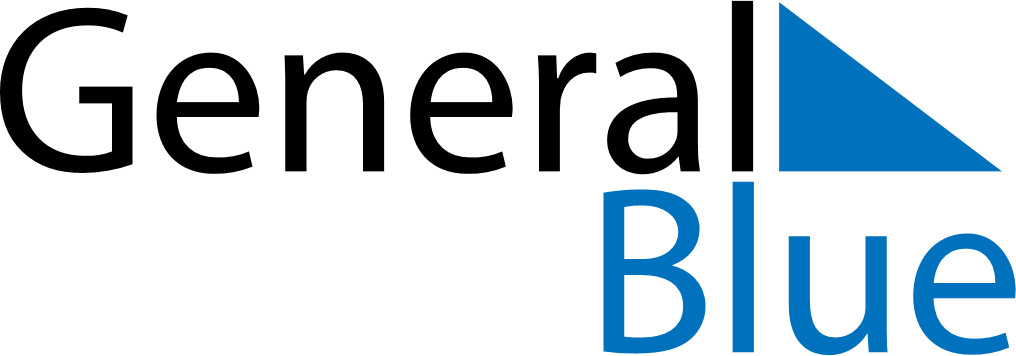 December 2028December 2028December 2028December 2028NorwayNorwayNorwayMondayTuesdayWednesdayThursdayFridaySaturdaySaturdaySunday1223Second Sunday of Advent456789910Third Sunday of Advent1112131415161617Fourth Sunday of Advent1819202122232324Christmas Eve2526272829303031Christmas DayBoxing DayNew Year’s Eve